Publicado en Madrid el 03/02/2016 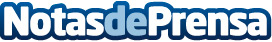 Toda la actualidad sobre empleo, ocio y formación, recogida en Huracán JovenEl portal, de registro gratuito, se muestra como un punto de encuentro para personas de entre 15 y 30 años para debatir e informarse sobre el mundo laboral, becas formativas actualidad y ocioDatos de contacto:AlbaNota de prensa publicada en: https://www.notasdeprensa.es/toda-la-actualidad-sobre-empleo-ocio-y-formacion-recogida-en-huracan-joven Categorias: Moda Entretenimiento http://www.notasdeprensa.es